`                                                    ΠΡΟΣΚΛΗΣΗ                15ης  ΤΑΚΤΙΚΗΣ  ΣΥΝΕΔΡΙΑΣΗΣ ΔΗΜΟΤΙΚΟΥ ΣΥΜΒΟΥΛΙΟΥ                                       ΔΗΜΟΥ ΑΡΓΟΣΤΟΛΙΟΥ Παρακαλείσθε, λαμβανομένων υπόψη  των οριζόμενων στο υπ΄ αριθμ.  ΔΙΔΑΔ/Φ.69/133/οικ. 20764 (ΑΔΑ: Ψ48Γ46ΜΤΛ6-ΛΣΡ)  έγγραφο του Υπουργείου Εσωτερικών όπως προσέλθετε στην 15η Τακτική  Συνεδρίαση του Δημοτικού Συμβουλίου, η οποία θα πραγματοποιηθεί  με τηλεδιάσκεψη την  Δευτέρα   31   Μαΐου 2021  και ώρα   18:00,   σύμφωνα με την αριθ . Δ1α/ΓΠ.οικ 71342/6. 11. 20  Κοινή Υπουργική Απόφαση (Β’4899) “ Έκτακτα μέτρα προστασίας της Δημόσιας Υγείας”   προκειμένου να συζητηθούν   τα παρακάτω θέματα  της  ημερήσιας διάταξης: Ενημέρωση για τις τρέχουσες εξελίξεις μετά την απόφαση της Επιτροπής του άρθρου 152 για τον Περιφερειακό ΦΟ.Δ.Σ.Α.Εισήγηση  : Επικεφαλής της παράταξης «Για την Επόμενη Μέρα» Γεράσιμος Φόρτες .  Έγκριση της αριθ 145 /21 απόφασης της Οικονομικής Επιτροπής σχετικά με την 6η Τροποποίηση Προϋπολογισμού Δήμου Αργοστολίου έτους 2021. Εισήγηση: Διεύθυνση Οικονομικών Υπηρεσιών . Έγκριση  της αριθ  154/21 απόφασης της Οικονομικής Επιτροπής του Δήμου Αργοστολίου σχετικά με την 7η τροποποίηση  Προυπολογισμού ( περιέχεται και η 3η Τροποποίηση Τεχνικού Προγράμματος 21) .Εισήγηση: Διεύθυνση Οικονομικών Υπηρεσιών . Καθορισμός  αμοιβής δικηγόρου  σύμφωνα με την  138 /21 απόφαση Οικονομικής Επιτροπής .   Εισήγηση: Διεύθυνση Οικονομικών Υπηρεσιών Τροποποίηση της αριθ  344/20 απόφαση ΔΣ που αφορά  την «Εισήγηση για αποδοχή  παραχώρησης  & Έγκριση Όρων  »          Εισήγηση: Αντιδήμαρχος Διεύθυνσης Τεχνικών Υπηρεσιών  Μινέτος Διονύσιος. Συμπλήρωση της αριθ 102 /21 απόφασης του ΔΣ σχετικά με «Έγκριση Μνημονίου Συνεργασίας με ΠΙΝ στα πλαίσια της δημιουργίας του Film Office  «Τοπικό Γραφείο Διευκόλυνσης Οπτικοακουστικών Παραγωγών»   Εισήγηση : Αντιδήμαρχος Δ/νσης Προγραμματισμού & Ανάπτυξης Γεώργιος Τσιλιμιδός  Τροποποίηση της με Αριθ. Πρωτ. 9778-19.06.2020 (ΑΔΑ: 6ΞΚΚ46ΜΓΤΤ-8ΟΒ) Απόφασης Υλοποίησης με Ίδια Μέσα του 1ου Υποέργου με τίτλο «ΛΕΙΤΟΥΡΓΙΑ ΔΟΜΩΝ ΚΑΙ ΥΠΗΡΕΣΙΩΝ ΤΗΣ ΤΟΠΙΚΗΣ ΑΥΤΟΔΟΙΙΚΗΣΗΣ ΠΡΟΣ ΟΦΕΛΟΣ ΤΩΝ ΓΥΝΑΙΚΩΝ KAI ΓΙΑ ΤΗΝ ΚΑΤΑΠΟΛΕΜΗΣΗ ΤΗΣ ΒΙΑΣ – ΛΕΙΤΟΥΡΓΙΑ ΚΕΝΤΡΩΝ ΣΥΜΒΟΥΛΕΥΤΙΚΗΣ ΥΠΟΣΤΗΡΙΞΗΣ ΓΥΝΑΙΚΩΝ ΘΥΜΑΤΩΝ ΒΙΑΣ ΣΕ ΤΟΠΙΚΟ ΕΠΙΠΕΔΟ» της Πράξης  «ΛΕΙΤΟΥΡΓΙΑ ΚΕΝΤΡΟΥ ΣΥΜΒΟΥΛΕΥΤΙΚΗΣ ΥΠΟΣΤΗΡΙΞΗΣ ΓΥΝΑΙΚΩΝ ΘΥΜΑΤΩΝ ΒΙΑΣ ΣΤΗΝ ΚΕΦΑΛΟΝΙΑ» με Κωδικό ΟΠΣ 5000528 στο Επιχειρησιακό Πρόγραμμα «Ιόνια Νησιά 2014-2020»             Εισήγηση : Αντιδήμαρχος Δ/νσης Προγραμματισμού & Ανάπτυξης Γεώργιος Τσιλιμιδός . Λήψη  απόφασης  σύστασης  Δουλείας  Ύδρευσης   επί Ακινήτου –Αγροτεμάχιου με υφιστάμενη Γεώτρηση  στη θέση  "ΡΑΧΗ" εκτός  ορίων οικισμού  Φραγκάτων   Δ.Κ. Ομαλών  Δήμου  Αργοστολίου  .             Εισήγηση :  Αντιδήμαρχος Διεύθυνσης Τεχνικών Υπηρεσιών  Μινέτος  Διονύσιος.Λήψη  απόφασης  σύστασης  Δουλείας  Ύδρευσης   επί Ακινήτου –Αγροτεμάχιου για  κατασκευή  Αντλιοστασίου  και  μεταλλικής  δεξαμενής  στη θέση "ΣΤΕΝΩΜΑΤΑ" εκτός ορίων  οικισμού  Βαλσαμάτων  Δ.Κ. Ομαλών  Δήμου  Αργοστολίου .Εισήγηση :  Αντιδήμαρχος Διεύθυνσης Τεχνικών Υπηρεσιών  Μινέτος  Διονύσιος. Απαλλαγή από δημοτικά τέλη των κλειστών, λόγω της πανδημίας του COVID-19, επιχειρήσεων του Δήμου Αργοστολίου.Εισήγηση : Επικεφαλής της παράταξης” Κεφαλονιά Νησί για Όλους” Αλέξανδρος Παντελειός  Ορισμός επιβλεπόντων – επιτροπών  φυσικού εδάφους του έργου :                   «Ανάπλαση  Οδού  Κρασσά Αργοστολίου »  σύμφωνα   με την παράγραφο 4 του άρθρου 151 του Ν 4412/2016.Εισήγηση :  Αντιδήμαρχος Διεύθυνσης Τεχνικών Υπηρεσιών  Μινέτος  Διονύσιος.Έγκριση Πρωτοκόλλου Προσωρινής και Οριστικής Παραλαβής του έργου:     “ Κατεδάφιση Κτιρίων ή τμημάτων αυτών στο Δήμο Κεφαλονιάς -Β΄ Φάση”Εισήγηση :  Αντιδήμαρχος Διεύθυνσης Τεχνικών Υπηρεσιών  Μινέτος  Διονύσιος.  Έγκριση Πρωτοκόλλου Προσωρινής και Οριστικής Παραλαβής του έργου:         «Ανόρυξη ερευνητικής γεώτρησης Δ.Ε. Ερίσου  Δ. Κεφαλονιάς (Θέση :        Κουρνή /Φλαμπέλου – Φακίστρα)»,        Εισήγηση :  Αντιδήμαρχος Διεύθυνσης Τεχνικών Υπηρεσιών  Μινέτος  Διονύσιος.Τοποθέτηση ενδεικτικής πινακίδας φαρμακείου επί της οδού Α. Τρίτση και Κύπρου 2 στο Δήμο Αργοστολίου».         Εισήγηση : Διεύθυνση Οικονομικών Υπηρεσιών .) Έγκριση της αριθ 133/20 απόφασης της Επιτροπής Ποιότητας Ζωής σχετικά με:   “Προσδιορισμό αρχής – πέρατος και νέα αριθμοδότηση ακινήτων οδού Μίνωος &Ασκληπιού στο Αργοστόλι.   Εισήγηση :  Αντιδήμαρχος Διεύθυνσης Τεχνικών Υπηρεσιών  Μινέτος  Διονύσιος.)  Έγκριση της αριθ 134 /21 απόφασης της Επιτροπής Ποιότητας Ζωής σχετικά με:       “Προσδιορισμό αρχής – πέρατος και νέα αριθμοδότηση ακινήτων οδού Γεωργίου                  Γεννηματά στο Αργοστόλι              Εισήγηση :  Αντιδήμαρχος Διεύθυνσης Τεχνικών Υπηρεσιών  Μινέτος  Διονύσιος.Έγκριση της αριθ 26 /21 απόφασης της Επιτροπής Ποιότητας Ζωής σχετικά με :Τροποποίηση της 210/2020 απόφασης του Δημοτικού Συμβουλίου που αφορά τον      Κανονισμό Κοινοχρήστων Χώρων του Δήμου Αργοστολίου.Εισήγηση : Διεύθυνση Οικονομικών Υπηρεσιών .Διόρθωση και συμπλήρωση της αριθ 109/21 απόφασης Δημοτικού Συμβουλίου που αφορά την « Χορήγηση χρηματικών  βοηθημάτων  σε άπορους δημότες.»  Εισήγηση  : Αυτοτελές Τμήμα Πρόνοιας και Κοινωνικής Πολιτικής Δήμου Αργοστολίου Λήψη απόφασης για την συμμετοχή του Δήμου Αργοστολίου στο «Δίκτυο Καρναβαλικών Πόλεων.               Εισήγηση  : Αντιδήμαρχος  Γεώργιος Τσιλιμιδός.  Παράταση του σχεδίου δράσης για την Κοινωνική ένταξη των ΡΟΜΑ  .Εισήγηση  : Αυτοτελές Τμήμα Πρόνοιας και Κοινωνικής Πολιτικής Δήμου Αργοστολίου Λήψη απόφασης περί καθορισμού του περιεχομένου της προκήρυξης για την επιλογή του Συμπαραστάτη του Δημότη και της Επιχείρησης σύμφωνα με το άρθρο 77 του Ν3852 /10 όπως τροποποιήθηκε με το άρθρο 7 του Ν4623/2019. Εισήγηση: Πρόεδρος Δημοτικού Συμβουλίου .Συμπλήρωση της αριθ 10/21 απόφασης ΔΣ σχετικά με «Σύσταση Επιτροπής Συμβιβαστικής Επίλυσης Φορολογικών Διαφορών».Εισήγηση :Πρόεδρος Δημοτικού Συμβουλίου .                                                          ΕΠΕΡΩΤΗΣΗ    "Σχετικά με τη στελέχωση και λειτουργία της Υπηρεσίας Δόμησης του Δήμου Αργοστολίου, κατόπιν και σχετικού εγγράφου του τοπικού ΤΕΕ."  Επικεφαλής της παράταξης” Κεφαλονιά Νησί  για Όλους” Αλέξανδρος Παντελειός                                                   Ο ΠΡΟΕΔΡΟΣ                             ΑΝΔΡΟΝΙΚΟΣ –ΝΙΚΟΛΑΣ ΒΑΛΛΙΑΝΑΤΟΣ                            Πίνακας  αποδεκτών Βουλευτή Κεφ/νιάς-Ιθάκης  Καππάτο Παναγή,Αντιπεριφερειάρχη Π.Ε. Κεφ/νιάς  Τραυλό Σταύρο,Γενικό Γραμματέα Δήμου Αργοστολίου Νικόλαο Φραντζή Περιφερειακούς Συμβούλους Π.Ε Κεφ/νιάς,Δ/νση Οικονομικών ΥπηρεσιώνΔ/νση Τεχνικών ΥπηρεσιώνΝομική Υπηρεσίας        5. Προέδρους Ν.Π.Ι.Δ. Δήμου Αργοστολίου,6. Προέδρους Ν.Π.Δ.Δ. Δήμου Αργοστολίου,        7. Προέδρους Κοινοτήτων  Δήμου Αργοστολίου,. Τοπικά Μ.Μ.Ε.. Σύλλογο Δημοτικών ΥπαλλήλωνΑΝΑΡΤΗΣΗ ΠΡΟΣΚΛΗΣΗΣ :Ιστοσελίδα Δήμου,Πίνακα Ανακοινώσεων Δήμου.ΕΛΛΗΝΙΚΗ ΔΗΜΟΚΡΑΤΙΑ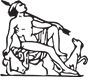 ΔΗΜΟΣ  ΑΡΓΟΣΤΟΛΙΟΥΓΡΑΦΕΙΟ ΔΗΜΟΤΙΚΟΥ ΣΥΜΒΟΥΛΙΟΥ Πληρ.: Σταματ. Τσιμάρα Ταχ. Δ/νση : Πλατεία Βαλλιάνου28100 ΑΡΓΟΣΤΟΛΙΤΗΛ: 2671360 158dimsimkef@gmail.com                                                                       Αργοστόλι:    27 /  05   /2021                             Αριθ. Πρωτ: 8696 ΕΛΛΗΝΙΚΗ ΔΗΜΟΚΡΑΤΙΑΔΗΜΟΣ  ΑΡΓΟΣΤΟΛΙΟΥΓΡΑΦΕΙΟ ΔΗΜΟΤΙΚΟΥ ΣΥΜΒΟΥΛΙΟΥ Πληρ.: Σταματ. Τσιμάρα Ταχ. Δ/νση : Πλατεία Βαλλιάνου28100 ΑΡΓΟΣΤΟΛΙΤΗΛ: 2671360 158dimsimkef@gmail.com                                                                 ΠΡΟΣ:     -  Τακτικά μέλη του Δημοτικού      Συμβουλίου Δήμου Αργοστολίου   Πρόεδροι Κοινοτήτων              Κοινοποίηση     Δήμαρχο Αργοστολίου   κ.  Θεόφιλο Μιχαλάτο